Solicita la matriculación en el IES RUSADIR de Melilla para el curso 2021/2022 en 1ºde BACHILLERATO.Señala con una X la MODALIDAD que desees cursar:Melilla,         de                                 de   2021FIRMA DEL PADRE/ MADRE                                                                                FIRMA DEL ALUMNO/ANOTA: DEBERÁ EFECTUAR EL INGRESO DE 1´12€ POR SEGURO ESCOLAR, EN LA CUENTA BANCARIA DE  LA ENTIDAD UNICAJA: 2103 0155 14 0030009608. DEBERÁ APORTAR JUNTO CON ESTA SOLICITUD: RESGUARDO DEL INGRESO, UNA FOTO RECIENTE Y FOTOCOPIAS DEL DNI O TARJETA DE RESIDENCIA DEL ALUMNO/A, DEL PADRE Y DE LA MADRE.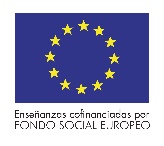 DATOS PERSONALES DEL ALUMNO/AAPELLID0S:                                                                                                       NOMBRE:FECHA DE NACIMIENTO:                                                                               DNI/TR:DIRECCIÓN:                                                                                                                                                   CP:TELÉFONO DEL ALUMNO/A:                                   CORREO ELECTRÓNICO DEL ALUMNO/A:DATOS DE CONTACTOAPELLIDOS Y NOMBRE DEL PADRE/TUTOR:                                                                                      DNI/TR:TELÉFONO:                                                   CORREO ELECTRÓNICO:APELLIDOS Y NOMBRE DE LA MADRE/TUTORA:                                                                              DNI/TR:TELÉFONO:                                                   CORREO ELECTRÓNICO:CIENCIASHUMANIDADES Y CIENCIAS SOCIALESMATERIAS TRONCALES DE OPCIÓN MATERIAS TRONCALES DE OPCIÓN MATERIAS TRONCALES DE OPCIÓNMATERIAS TRONCALES DE OPCIÓNBIOLOGÍA Y GEOLOGÍAFÍSICA Y QUÍMICABIOLOGÍA Y GEOLOGÍAFÍSICA Y QUÍMICAECONOMÍAHª DEL MUNDO CONTEMPORÁNEOECONOMÍAHª DEL MUNDO CONTEMPORÁNEOMATERIAS ESPECÍFICAS (marca solo DOS X)MATERIAS ESPECÍFICAS (marca solo DOS X)MATERIAS ESPECÍFICAS (marca solo DOS X)MATERIAS ESPECÍFICAS (marca solo DOS X)TECNOLOGÍA DE LA INFORMACIÓN Y LA COMUNICACIÓN ITECNOLOGÍA DE LA INFORMACIÓN Y LA COMUNICACIÓN I2ª LENGUA EXTRANJERA FRANCÉS I2ª LENGUA EXTRANJERA FRANCÉS ICULTURA CIENTÍFICACULTURA CIENTÍFICA   AUTORIZACIÓN PATERNA/MATERNA¿Autoriza la obtención, utilización y difusión de imágenes de su hijo/a, siempre que ello no implique una intromisión en la intimidad, honra o reputación del menor?  Ley Orgánica 3/2018, de 5 de diciembre.SI                                                                                NO                                         POR FAVOR, RELLENA CON LETRA MAYÚSCULA